2018年学校体育研究同志会中間研究集会のお知らせ期　日：　2018年5月11日（金）～13日（日）※11日（金）は公開授業　会 場：　米原公民館【滋賀県米原市下多良3-3】 　米原駅徒歩５分宿 泊 : グリーンホテルYes長浜みなと館 【滋賀県長浜市港町2-28　☎（0749-63-2323）】　　　　　　　＊米原駅より３駅目（約１０分）長浜駅西口下車徒歩５分＊　　記念講演：「私たちが目指す『批判的・生成的学び』とは」子安　潤氏(中部大学教授)　宿泊費：１泊朝食付7900円　　　　交流会費：５000円参加費：2日参加2500円 　1日参加1500円　[学生は半額]日　程：公開授業予定　長浜市立南中学校(授業者：八田篤司先生・滋賀支部)申込み方法学校体育研究同志会ＨＰから申込書をダウンロードして、井上佳昭宛にＦＡＸするか，井上佳昭宛にメールに添付、または、ホームページからWebで申し込んでください。締め切り　5月1日（土）　＊宿泊については、ツインの部屋数が少ないため（１１日６名まで、1２日１０名まで）希望　　　にそえない場合があります。また、webからの申し込みは、シングルのみとします。アクセス＊１１日（金）　長浜市立南中学校　　　滋賀県長浜市永久寺町８１０番地米原駅西口より乗り場①『湖北病院行き』バス（１２分『長浜病院西』下車）徒歩10分【バス時刻表　　　平日　　11：02　　　12：59】　＊１２日（土）・１３日（日）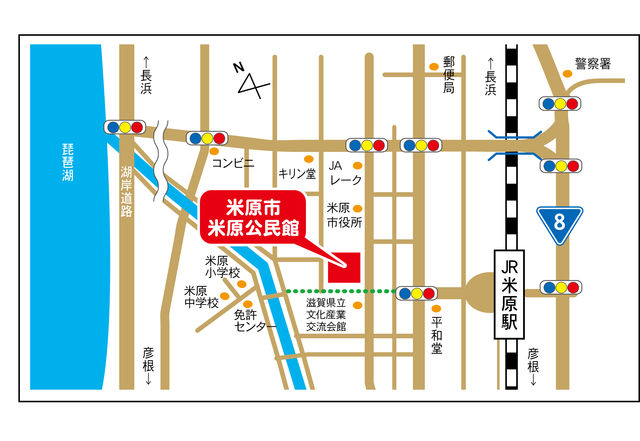  米原市米原公民館   　滋賀県米原市下多良3-3(米原駅徒歩５分)日9:00    　　11:00 12:00　13:0013:30   　　 16:00 17:30  　18:309:00    　　11:00 12:00　13:0013:30   　　 16:00 17:30  　18:309:00    　　11:00 12:00　13:0013:30   　　 16:00 17:30  　18:309:00    　　11:00 12:00　13:0013:30   　　 16:00 17:30  　18:309:00    　　11:00 12:00　13:0013:30   　　 16:00 17:30  　18:309:00    　　11:00 12:00　13:0013:30   　　 16:00 17:30  　18:309:00    　　11:00 12:00　13:0013:30   　　 16:00 17:30  　18:309:00    　　11:00 12:00　13:0013:30   　　 16:00 17:30  　18:3011日（金）受付公開授業授業検討会移動・入浴移動・入浴夕食12日（土）受付開会八田実践検討会(全体・グループ別)八田実践検討会(全体・グループ別)入浴・移動交流会13日（日）記念講演(子安　潤氏)世話人会2018中間研究集会　参加申込書2018中間研究集会　参加申込書2018中間研究集会　参加申込書2018中間研究集会　参加申込書2018中間研究集会　参加申込書2018中間研究集会　参加申込書2018中間研究集会　参加申込書2018中間研究集会　参加申込書2018中間研究集会　参加申込書2018中間研究集会　参加申込書2018中間研究集会　参加申込書2018中間研究集会　参加申込書2018中間研究集会　参加申込書2018中間研究集会　参加申込書2018中間研究集会　参加申込書2018中間研究集会　参加申込書2018中間研究集会　参加申込書申し込み締め切り　2018年5月1日までに　　メール： jimmy.i@mbh.nifty.com
　　　　　　　　　　　　　　　　　　　　　　　　　　　ＦＡＸ：042-794-6312（井上佳昭宛）申し込み締め切り　2018年5月1日までに　　メール： jimmy.i@mbh.nifty.com
　　　　　　　　　　　　　　　　　　　　　　　　　　　ＦＡＸ：042-794-6312（井上佳昭宛）申し込み締め切り　2018年5月1日までに　　メール： jimmy.i@mbh.nifty.com
　　　　　　　　　　　　　　　　　　　　　　　　　　　ＦＡＸ：042-794-6312（井上佳昭宛）申し込み締め切り　2018年5月1日までに　　メール： jimmy.i@mbh.nifty.com
　　　　　　　　　　　　　　　　　　　　　　　　　　　ＦＡＸ：042-794-6312（井上佳昭宛）申し込み締め切り　2018年5月1日までに　　メール： jimmy.i@mbh.nifty.com
　　　　　　　　　　　　　　　　　　　　　　　　　　　ＦＡＸ：042-794-6312（井上佳昭宛）申し込み締め切り　2018年5月1日までに　　メール： jimmy.i@mbh.nifty.com
　　　　　　　　　　　　　　　　　　　　　　　　　　　ＦＡＸ：042-794-6312（井上佳昭宛）申し込み締め切り　2018年5月1日までに　　メール： jimmy.i@mbh.nifty.com
　　　　　　　　　　　　　　　　　　　　　　　　　　　ＦＡＸ：042-794-6312（井上佳昭宛）申し込み締め切り　2018年5月1日までに　　メール： jimmy.i@mbh.nifty.com
　　　　　　　　　　　　　　　　　　　　　　　　　　　ＦＡＸ：042-794-6312（井上佳昭宛）申し込み締め切り　2018年5月1日までに　　メール： jimmy.i@mbh.nifty.com
　　　　　　　　　　　　　　　　　　　　　　　　　　　ＦＡＸ：042-794-6312（井上佳昭宛）申し込み締め切り　2018年5月1日までに　　メール： jimmy.i@mbh.nifty.com
　　　　　　　　　　　　　　　　　　　　　　　　　　　ＦＡＸ：042-794-6312（井上佳昭宛）申し込み締め切り　2018年5月1日までに　　メール： jimmy.i@mbh.nifty.com
　　　　　　　　　　　　　　　　　　　　　　　　　　　ＦＡＸ：042-794-6312（井上佳昭宛）申し込み締め切り　2018年5月1日までに　　メール： jimmy.i@mbh.nifty.com
　　　　　　　　　　　　　　　　　　　　　　　　　　　ＦＡＸ：042-794-6312（井上佳昭宛）申し込み締め切り　2018年5月1日までに　　メール： jimmy.i@mbh.nifty.com
　　　　　　　　　　　　　　　　　　　　　　　　　　　ＦＡＸ：042-794-6312（井上佳昭宛）申し込み締め切り　2018年5月1日までに　　メール： jimmy.i@mbh.nifty.com
　　　　　　　　　　　　　　　　　　　　　　　　　　　ＦＡＸ：042-794-6312（井上佳昭宛）申し込み締め切り　2018年5月1日までに　　メール： jimmy.i@mbh.nifty.com
　　　　　　　　　　　　　　　　　　　　　　　　　　　ＦＡＸ：042-794-6312（井上佳昭宛）申し込み締め切り　2018年5月1日までに　　メール： jimmy.i@mbh.nifty.com
　　　　　　　　　　　　　　　　　　　　　　　　　　　ＦＡＸ：042-794-6312（井上佳昭宛）申し込み締め切り　2018年5月1日までに　　メール： jimmy.i@mbh.nifty.com
　　　　　　　　　　　　　　　　　　　　　　　　　　　ＦＡＸ：042-794-6312（井上佳昭宛）下記に必要事項を記入のうえＦＡＸ又は、メールに添付して送信してください。　　下記に必要事項を記入のうえＦＡＸ又は、メールに添付して送信してください。　　下記に必要事項を記入のうえＦＡＸ又は、メールに添付して送信してください。　　下記に必要事項を記入のうえＦＡＸ又は、メールに添付して送信してください。　　下記に必要事項を記入のうえＦＡＸ又は、メールに添付して送信してください。　　下記に必要事項を記入のうえＦＡＸ又は、メールに添付して送信してください。　　下記に必要事項を記入のうえＦＡＸ又は、メールに添付して送信してください。　　下記に必要事項を記入のうえＦＡＸ又は、メールに添付して送信してください。　　下記に必要事項を記入のうえＦＡＸ又は、メールに添付して送信してください。　　下記に必要事項を記入のうえＦＡＸ又は、メールに添付して送信してください。　　下記に必要事項を記入のうえＦＡＸ又は、メールに添付して送信してください。　　下記に必要事項を記入のうえＦＡＸ又は、メールに添付して送信してください。　　下記に必要事項を記入のうえＦＡＸ又は、メールに添付して送信してください。　　下記に必要事項を記入のうえＦＡＸ又は、メールに添付して送信してください。　　下記に必要事項を記入のうえＦＡＸ又は、メールに添付して送信してください。　　下記に必要事項を記入のうえＦＡＸ又は、メールに添付して送信してください。　　下記に必要事項を記入のうえＦＡＸ又は、メールに添付して送信してください。　　氏名ふりがな　ふりがな　ふりがな　ふりがな　ふりがな　ふりがな　支部 支部 支部 支部 性別性別性別校種（幼・保・小・中・高・大・支・他）校種（幼・保・小・中・高・大・支・他）校種（幼・保・小・中・高・大・支・他）氏名携帯番号メールアドレスメールアドレスメールアドレスメールアドレスメールアドレス＊参加日＊参加日＊参加日＊参加日＊参加日＊参加日＊参加日＊参加日＊参加日＊参加日＊参加日＊参加日＊参加日＊参加日＊参加日＊参加日＊参加日5/11（金）午後公開授業参観参加費（学生は半額）参加費（学生は半額）参加費（学生は半額）参加費（学生は半額）参加費（学生は半額）参加費（学生は半額）参加費（学生は半額）参加費（学生は半額）参加費（学生は半額）参加費（学生は半額）参加費（学生は半額）参加費（学生は半額）金額5/12（土）午後中間研究集会・公開授業参観無料・・１日参加：１５００円　・公開授業参観無料・・１日参加：１５００円　・公開授業参観無料・・１日参加：１５００円　・公開授業参観無料・・１日参加：１５００円　・公開授業参観無料・・１日参加：１５００円　・公開授業参観無料・・１日参加：１５００円　・公開授業参観無料・・１日参加：１５００円　・公開授業参観無料・・１日参加：１５００円　・公開授業参観無料・・１日参加：１５００円　・公開授業参観無料・・１日参加：１５００円　・公開授業参観無料・・１日参加：１５００円　・公開授業参観無料・・１日参加：１５００円　円5/13（日）午前中間研究集会・２日参加：２５００円　・２日参加：２５００円　・２日参加：２５００円　・２日参加：２５００円　・２日参加：２５００円　・２日参加：２５００円　・２日参加：２５００円　・２日参加：２５００円　・２日参加：２５００円　・２日参加：２５００円　・２日参加：２５００円　・２日参加：２５００円　円＊宿泊(朝食つき・先着50名）＊部屋数の関係で希望にそえない場合があります  ＊宿泊(朝食つき・先着50名）＊部屋数の関係で希望にそえない場合があります  ＊宿泊(朝食つき・先着50名）＊部屋数の関係で希望にそえない場合があります  ＊宿泊(朝食つき・先着50名）＊部屋数の関係で希望にそえない場合があります  ＊宿泊(朝食つき・先着50名）＊部屋数の関係で希望にそえない場合があります  ＊宿泊(朝食つき・先着50名）＊部屋数の関係で希望にそえない場合があります  ＊宿泊(朝食つき・先着50名）＊部屋数の関係で希望にそえない場合があります  ＊宿泊(朝食つき・先着50名）＊部屋数の関係で希望にそえない場合があります  ＊宿泊(朝食つき・先着50名）＊部屋数の関係で希望にそえない場合があります  ＊宿泊(朝食つき・先着50名）＊部屋数の関係で希望にそえない場合があります  ＊宿泊(朝食つき・先着50名）＊部屋数の関係で希望にそえない場合があります  ＊宿泊(朝食つき・先着50名）＊部屋数の関係で希望にそえない場合があります  ＊宿泊(朝食つき・先着50名）＊部屋数の関係で希望にそえない場合があります  ＊宿泊(朝食つき・先着50名）＊部屋数の関係で希望にそえない場合があります  ＊宿泊(朝食つき・先着50名）＊部屋数の関係で希望にそえない場合があります  ＊宿泊(朝食つき・先着50名）＊部屋数の関係で希望にそえない場合があります  ＊宿泊(朝食つき・先着50名）＊部屋数の関係で希望にそえない場合があります  ５/11（金）　　公開授業参加者５/11（金）　　公開授業参加者５/11（金）　　公開授業参加者7900円（シングル）7900円（シングル）7900円（シングル）7900円（シングル）6600円（ツイン）部屋数少ない6600円（ツイン）部屋数少ない6600円（ツイン）部屋数少ない6600円（ツイン）部屋数少ない6600円（ツイン）部屋数少ない6600円（ツイン）部屋数少ない金額5/12（土）　　中間研究集会参加者5/12（土）　　中間研究集会参加者5/12（土）　　中間研究集会参加者7900円（シングル）7900円（シングル）7900円（シングル）7900円（シングル）6600円（ツイン）部屋数少ない6600円（ツイン）部屋数少ない6600円（ツイン）部屋数少ない6600円（ツイン）部屋数少ない6600円（ツイン）部屋数少ない6600円（ツイン）部屋数少ない円宿泊しない（日帰り・ご自身で確保）宿泊しない（日帰り・ご自身で確保）宿泊しない（日帰り・ご自身で確保）円ツインの場合の同室希望ツインの場合の同室希望ツインの場合の同室希望有り氏名有り氏名無し無し無し＊宿泊する方の交通手段（○をつける）＊宿泊する方の交通手段（○をつける）＊宿泊する方の交通手段（○をつける）車車に同乗車に同乗車に同乗車に同乗公共交通機関公共交通機関公共交通機関公共交通機関＊交流会　　　　　　　　　　　　 ＊交流会　　　　　　　　　　　　 ＊交流会　　　　　　　　　　　　 ＊交流会　　　　　　　　　　　　 ＊交流会　　　　　　　　　　　　 ＊交流会　　　　　　　　　　　　 ＊交流会　　　　　　　　　　　　 ＊交流会　　　　　　　　　　　　 ＊交流会　　　　　　　　　　　　 ＊交流会　　　　　　　　　　　　 ＊交流会　　　　　　　　　　　　 ＊交流会　　　　　　　　　　　　 ＊交流会　　　　　　　　　　　　 ＊交流会　　　　　　　　　　　　 ＊交流会　　　　　　　　　　　　 ＊交流会　　　　　　　　　　　　 ＊交流会　　　　　　　　　　　　 5月12日（土）夜　参加5月12日（土）夜　参加5月12日（土）夜　参加5000円5000円5000円金額不参加不参加不参加円【中間研究集会に関するお問い合わせ・当日の連絡先】【中間研究集会に関するお問い合わせ・当日の連絡先】【中間研究集会に関するお問い合わせ・当日の連絡先】【中間研究集会に関するお問い合わせ・当日の連絡先】【中間研究集会に関するお問い合わせ・当日の連絡先】【中間研究集会に関するお問い合わせ・当日の連絡先】【中間研究集会に関するお問い合わせ・当日の連絡先】【中間研究集会に関するお問い合わせ・当日の連絡先】【中間研究集会に関するお問い合わせ・当日の連絡先】【中間研究集会に関するお問い合わせ・当日の連絡先】【中間研究集会に関するお問い合わせ・当日の連絡先】【中間研究集会に関するお問い合わせ・当日の連絡先】【中間研究集会に関するお問い合わせ・当日の連絡先】【中間研究集会に関するお問い合わせ・当日の連絡先】【中間研究集会に関するお問い合わせ・当日の連絡先】【中間研究集会に関するお問い合わせ・当日の連絡先】合計金額　　　　　児玉　望　　メール：k.nozomu@jcom.home.ne.jp　　　　　　児玉　望　　メール：k.nozomu@jcom.home.ne.jp　　　　　　児玉　望　　メール：k.nozomu@jcom.home.ne.jp　　　　　　児玉　望　　メール：k.nozomu@jcom.home.ne.jp　　　　　　児玉　望　　メール：k.nozomu@jcom.home.ne.jp　　　　　　児玉　望　　メール：k.nozomu@jcom.home.ne.jp　　　　　　児玉　望　　メール：k.nozomu@jcom.home.ne.jp　　　　　　児玉　望　　メール：k.nozomu@jcom.home.ne.jp　　　　　　児玉　望　　メール：k.nozomu@jcom.home.ne.jp　　　　　　児玉　望　　メール：k.nozomu@jcom.home.ne.jp　　　　　　児玉　望　　メール：k.nozomu@jcom.home.ne.jp　　　　　　児玉　望　　メール：k.nozomu@jcom.home.ne.jp　　　　　　児玉　望　　メール：k.nozomu@jcom.home.ne.jp　　　　　　児玉　望　　メール：k.nozomu@jcom.home.ne.jp　　　　　　児玉　望　　メール：k.nozomu@jcom.home.ne.jp　　　　　　児玉　望　　メール：k.nozomu@jcom.home.ne.jp　円　　　　　　　　　　　　　　携　帯：０９０－９８１３－０３７８　　　　　　　　　　　　　　　携　帯：０９０－９８１３－０３７８　　　　　　　　　　　　　　　携　帯：０９０－９８１３－０３７８　　　　　　　　　　　　　　　携　帯：０９０－９８１３－０３７８　　　　　　　　　　　　　　　携　帯：０９０－９８１３－０３７８　　　　　　　　　　　　　　　携　帯：０９０－９８１３－０３７８　　　　　　　　　　　　　　　携　帯：０９０－９８１３－０３７８　　　　　　　　　　　　　　　携　帯：０９０－９８１３－０３７８　　　　　　　　　　　　　　　携　帯：０９０－９８１３－０３７８　　　　　　　　　　　　　　　携　帯：０９０－９８１３－０３７８　　　　　　　　　　　　　　　携　帯：０９０－９８１３－０３７８　　　　　　　　　　　　　　　携　帯：０９０－９８１３－０３７８　　　　　　　　　　　　　　　携　帯：０９０－９８１３－０３７８　　　　　　　　　　　　　　　携　帯：０９０－９８１３－０３７８　　　　　　　　　　　　　　　携　帯：０９０－９８１３－０３７８　　　　　　　　　　　　　　　携　帯：０９０－９８１３－０３７８　円